ЧЕРКАСЬКА ОБЛАСНА РАДАГОЛОВАР О З П О Р Я Д Ж Е Н Н Я15.06.2021                                                                                        № 198-рПро внесення змін до розпорядженняголови обласної ради від 11.06.2021 № 187-рВідповідно до статей 56, 59 Закону України «Про місцеве самоврядування в Україні»,внести до розпорядження голови обласної ради від 11.06.2021 № 187-р «Про покладання виконання обов’язків директора на БИЧКОВУ Н.Д.» зміни, замінивши у пункті 2 цього розпорядження  слова «на СКАЧКОВА А.О» словами «на БИЧКОВУ Н.Д.».Заступник голови  						В. ДОМАНСЬКИЙ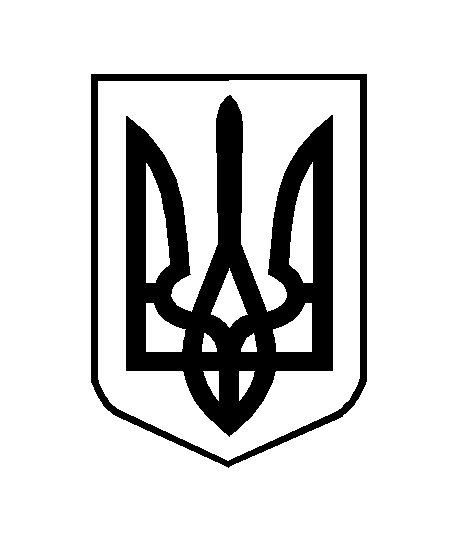 